To view video for this set up click here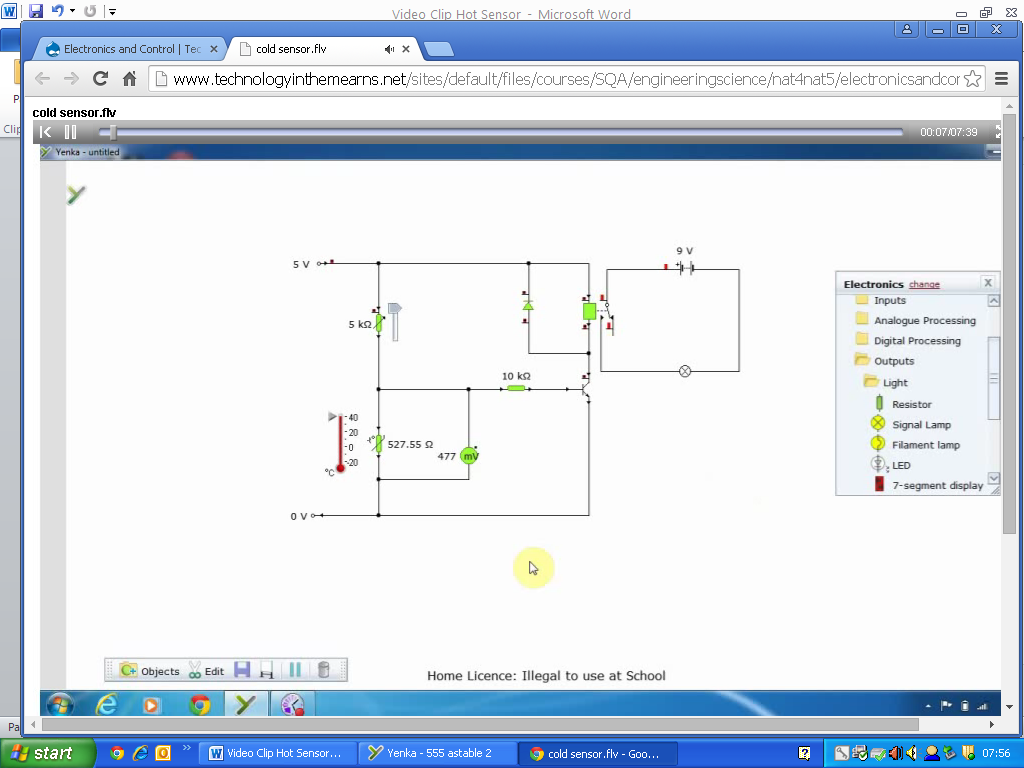 